Federation of Abbey Schools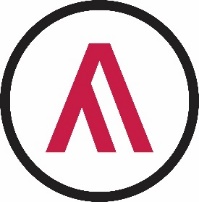 MFL Long Term Plan2022-23Federation of Abbey SchoolsMFL Long Term Plan2022-23Federation of Abbey SchoolsMFL Long Term Plan2022-23Federation of Abbey SchoolsMFL Long Term Plan2022-23Federation of Abbey SchoolsMFL Long Term Plan2022-23Federation of Abbey SchoolsMFL Long Term Plan2022-23Federation of Abbey SchoolsMFL Long Term Plan2022-23Federation of Abbey SchoolsMFL Long Term Plan2022-23Federation of Abbey SchoolsMFL Long Term Plan2022-23Federation of Abbey SchoolsMFL Long Term Plan2022-23Autumn 1Autumn 2Autumn 2Spring 1Spring 2Spring 2Summer 1Summer 1Summer 2Y3  J’Apprends le Francais(I learn French)Les Couleurs et les Nombres(Colours and Numbers)Les Couleurs et les Nombres(Colours and Numbers)Les Salutations(Greetings)Les Saisons(Seasons)Les Saisons(Seasons)Les Animaux(Animals)Les Animaux(Animals)Les Fruites(Fruits)Y4Je Peux ( I can…)Les Transports (Transportation)Je Peux ( I can…)Les Transports (Transportation)Je Peux ( I can…)Les Transports (Transportation)Sous L’Ocean (In the Ocean)Les Légumes (Vegetables)Sous L’Ocean (In the Ocean)Les Légumes (Vegetables)Sous L’Ocean (In the Ocean)Les Légumes (Vegetables)Les Saisons (Seasons)Les Glaces (Icecreams)Les Saisons (Seasons)Les Glaces (Icecreams)Les Saisons (Seasons)Les Glaces (Icecreams)Y5Je Me PrésenteAs-Tu Un Animal?As-Tu Un Animal?La FamileAu CaféAu CaféLes Fruits (Int)Les Fruits (Int)La DateY6Chez MoiChez MoiEn ClasseLes VêtementsLes VêtementsQue Temps Fait-il?A L’écoleLes Verbes Irréguliers (Core Vocabulary)Les Verbes Irréguliers (Core Vocabulary)